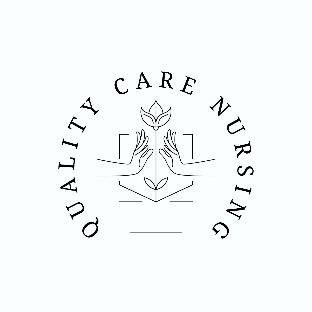 Physical FormQuality Care Nursing
Health Examination
 Nurse Aide CourseTo be completed by applicant:Name:_______________________________________________________________________________Address:_____________________________________________________________________________Phone:________________________________________________________________________________To be completed by health care provider:Two-step Tuberculin Test- PPD required#1. Date Administered: __________		Date Read:___________                           Results: _________		Read By: ___________              Second PPD is to be administered one (1) week after first PPD is read but no longer than 21 days.#2. Date Administered: __________		Date Read:___________    Results: _________		             Read By: ___________              #3.  If an IGRA was processed or Chest x-ray was obtained, a copy of the results is attached.   Yes,      No      Applicant is able to perform the duties of a nursing assistant.  Yes       No      I certify that this applicant was examined and believe them to be free of communicable                           Disease in a communicable state.   Yes,       No      Applicant is free from any restriction or limitations.  If no, briefly explain the restriction                           or limitation (applicant is free from communicable disease in a communicable state.)
        Provider Signature: ____________________________________________________________________Provider Title: ______________________________________________________(MD, DO, PA, CRNP)Address:_____________________________________________________________________________Phone:___________________________________	Date:__________________________________